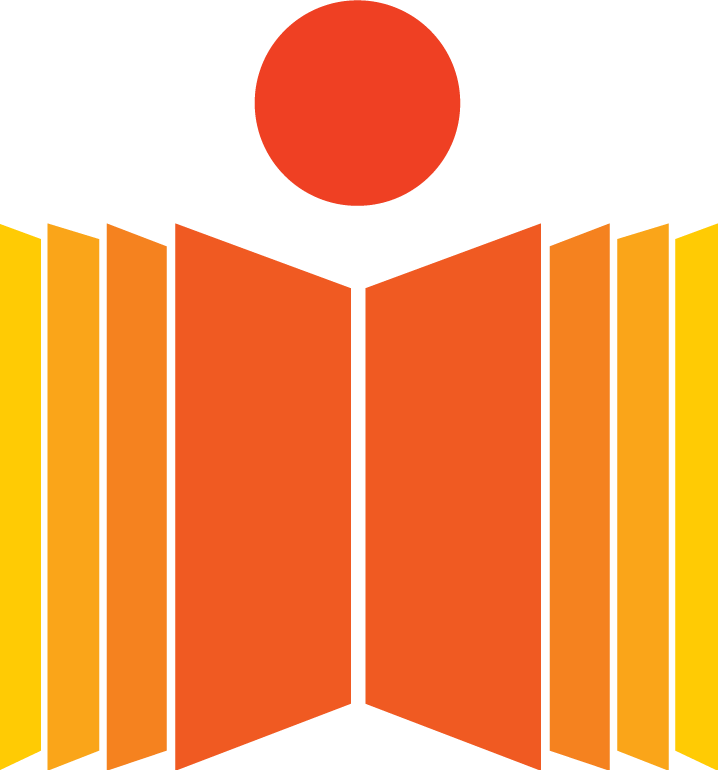 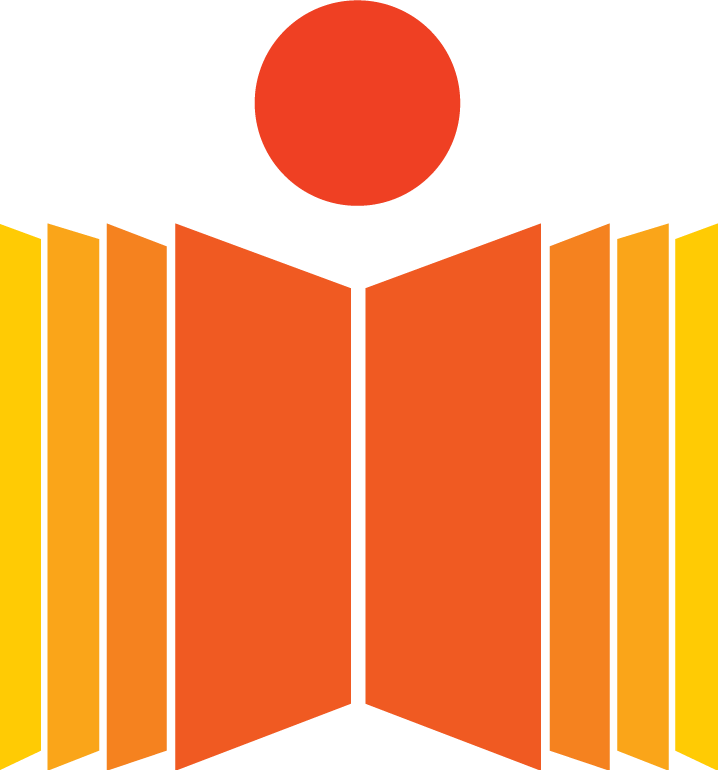 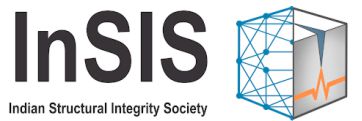 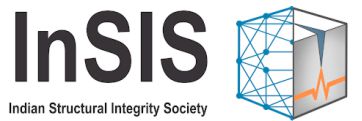         Paper TitleFirst Author 1*, Second Author 2, Third Author 31 Department of Mechanical Engineering, Indian Institute of Technology Hyderabad, NH-65, Sangareddy, Kandi, Telangana 502285, India (authorfirst@iith.ac.in).2 Department of Civil Engineering, Brown University, Rhode Island 02912, USA. (authorsecond@brown.edu).3 Department of Materials Engineering, Indian Institute of Science, Bengaluru, Karnataka 560012, India (authorthird@iisc.ac.in).* Corresponding AuthorAbstract: These instructions give you guidelines for preparing an abstract for the conference. Use this document as a template if you are using Microsoft Word. Otherwise, use this document as an instruction set. Text should be written in Times New Roman 10 pts. The abstract should be self-contained. Do not cite references in the abstract. Define all symbols used in the abstract. Use paragraph Line Spacing as 1.5. Page margins are 2.54 cm top and down; 2.54 cm left and right. Do not mention abbreviations in a separate heading, mention them when they first arrive in the text. Abstract should not be more than 250 words. Keywords: About four key words or phrases in alphabetical order, separated by commas.